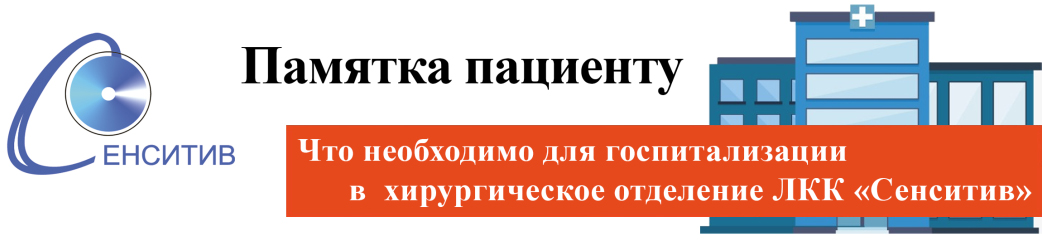 Уважаемые пациенты! Перед госпитализацией в хирургический стационар для планового хирургического лечения необходимо обязательное обследованиеВнимание!Все анализы имеют срок годности, и начинать сдавать их нужно таким образом, чтобы они не были просрочены ко дню операции!
При наличии хронического заболевания необходимо заключение соответствующего специалиста об отсутствие противопоказаний к хирургическому лечению;
В случае, если по результатам проведенного обследования выявлены отклонения от нормы, ЛКК "Сенситив" оставляет за собой право направить пациента на дополнительное обследование и/или отказать в плановой госпитализации.
Общий анализ крови с L – формулой – действителен в течение 10 дней*
Коагуллограмма,  ВСК – действителен в течение 10 дней*

Общий анализ мочи — действителен в течение 10 дней* 

Биохимический анализ крови (глюкоза + билирубин общий +белок + креатинин + мочевина + АЛТ +АСТ) – действителен в течение 10 дней*

Анализ крови на антитела к ВИЧ - действителен  3 мес*
Анализ крови на антигены гепатитов “В” и “С” - действителен 3 месяца*

Результат флюорографии  / рентгенограммы органов грудной клетки(пациентам старше 15 лет) – действителен в течение 1 года*

Анализ крови на антитела к сифилису — действителен в течение 21 дня*

ЭКГ с описанием — действительна в течение 1 месяца*

Лабораторный результат группы крови и резус-фактора*

Заключение терапевта (педиатра) об отсутствии противопоказаний к  хирургическому лечению, отсутствии инфекционных заболеваний – в течение 3 дней*

Для детей - справка о проведенных прививках
и  сведения об отсутствии контактов с инфекционными больными в течение 21 дня до госпитализации.
Заключение гинеколога (для женщин)*

*  возможно выполнить в ЛКК "Сенситив" Правила госпитализации в стационарПосле консультации врача Вам будет рекомендовано необходимое хирургическое лечение. Госпитализация происходит исключительно в плановом порядке. С целью проверки результатов обследования и уточнения готовности пациента к операции проводится, догоспитальная консультация больных лечащим врачом, анестезиологом. Для того, чтобы оформление в стационар не вызвало затруднений, а пребывание в стационаре было комфортным, обращаем Ваше внимание на некоторые правила:
В день госпитализации при себе необходимо иметь результаты анализов, ксерокопию паспорта (для детей ксерокопия свидетельства о рождении и ксерокопия паспорта родителя).Решение о допуске к операции принимается зав. отделением, лечащим врачом и врачом анестезиологом-реаниматологом в индивидуальном порядке.Все пациенты, поступающие на хирургическое лечение консультируются анестезиологом.При возникновении острых инфекционных заболеваний госпитализация должна быть отложена. Возьмите с собой средства индивидуальной гигиены. Питание Вам будет предложено на выбор по меню, исходя из разрешенных норм послеоперационных столов для каждой из патологий, по поводу которой было проведено хирургическое лечение.
Возьмите с собой удобную, не сковывающую движений сменную одежду.Госпитализация может осуществляется как за день до хирургического вмешательства, так и утром в день операции. Это решается индивидуально. Посещение пациентов родными и близкими осуществляется в холле хирургического корпуса ЛКК "Сенситив" с 17 до 19 в будни дни и с 14 до 17 в выходные. На срок пребывания в стационаре со дня госпитализации выдается лист временной нетрудоспособности, который может быть продлен после выписки в поликлинике по месту жительства.